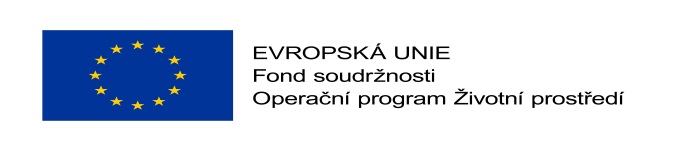 									Příloha č. 1KRYCÍ LIST NABÍDKYpro veřejnou zakázku „Regenerace vodní nádrže Krásná pod Lysou Horou“V ________________________   dne ________________________UCHAZEČ(obchodní firma nebo název)UCHAZEČ(obchodní firma nebo název)Sídlo(celá adresa včetně PSČ)Sídlo(celá adresa včetně PSČ)Právní formaPrávní formaIdentifikační čísloIdentifikační čísloDaňové identifikační čísloDaňové identifikační čísloKontaktní osobaKontaktní osobaTel.:Email:Nabídková cena celkem v Kč bez DPHDPH Nabídková cena celkem v Kč včetně DPHRazítko a podpis oprávněné osobyTitul, jméno, příjmení